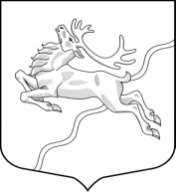 ВНУТРИГОРОДСКОЕ МУНИЦИПАЛЬНОЕ  ОБРАЗОВАНИЕСАНКТ-ПЕТЕРБУРГАМУНИЦИПАЛЬНЫЙ  ОКРУГ СЕВЕРНЫЙМЕСТНАЯ АДМИНИСТРАЦИЯ             195274, Санкт-Петербург, пр. Луначарского, 80/1, тел/факс 558-56-05.  E-mail:  mo_nord_spb@mail.ru30.06.2017г.№ 87РАСПОРЯЖЕНИЕ	1. Внести изменения в Распоряжение Местной администрации МО МО Северный от 07.03.2017г. № 35-р. В соответствии с этим:- исключить Прокопиеву Татьяну Николаевну из состава редакции газеты «Северные вести»; - включить в состав редакции газеты ведущего специалиста по профилактике правонарушений организационного отдела МА МО МО Северный Баеву Екатерину Юрьевну;- утвердить состав редакции газеты:	2. Распоряжение вступает в силу со дня его опубликования. Глава Местной администрацииМО МО Северный                			        ___________________ И.М. Касаткин												     М.П.Главный редакторСтульба Игорь АлексеевичСпециалист 1 категории организационно-правового отдела МС МО МО СеверныйЧлен редакционной коллегииАнуфриева Тамара ФедоровнаДепутатЧлен редакционной коллегииКасаткин Иван МихайловичГлава МА МО МО СеверныйЧлен редакционной коллегииНикифоров Алексей НиколаевичРуководитель организационно-правового отдела МС МО МО СеверныйЧлен редакционной коллегииБаева Екатерина ЮрьевнаВедущий специалист по профилактике правонарушений организационного отдела МА МО МО Северный